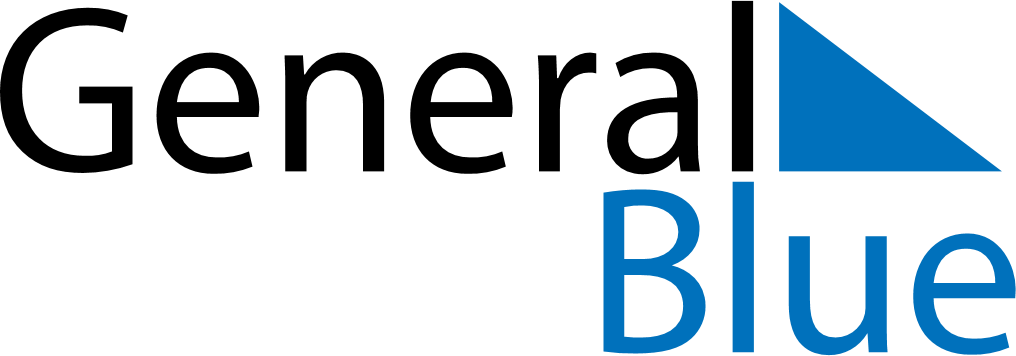 November 2024November 2024November 2024November 2024November 2024November 2024Chateauroux, FranceChateauroux, FranceChateauroux, FranceChateauroux, FranceChateauroux, FranceChateauroux, FranceSunday Monday Tuesday Wednesday Thursday Friday Saturday 1 2 Sunrise: 7:35 AM Sunset: 5:37 PM Daylight: 10 hours and 2 minutes. Sunrise: 7:37 AM Sunset: 5:36 PM Daylight: 9 hours and 59 minutes. 3 4 5 6 7 8 9 Sunrise: 7:38 AM Sunset: 5:34 PM Daylight: 9 hours and 56 minutes. Sunrise: 7:39 AM Sunset: 5:33 PM Daylight: 9 hours and 53 minutes. Sunrise: 7:41 AM Sunset: 5:32 PM Daylight: 9 hours and 50 minutes. Sunrise: 7:42 AM Sunset: 5:30 PM Daylight: 9 hours and 47 minutes. Sunrise: 7:44 AM Sunset: 5:29 PM Daylight: 9 hours and 44 minutes. Sunrise: 7:45 AM Sunset: 5:27 PM Daylight: 9 hours and 42 minutes. Sunrise: 7:47 AM Sunset: 5:26 PM Daylight: 9 hours and 39 minutes. 10 11 12 13 14 15 16 Sunrise: 7:48 AM Sunset: 5:25 PM Daylight: 9 hours and 36 minutes. Sunrise: 7:50 AM Sunset: 5:24 PM Daylight: 9 hours and 33 minutes. Sunrise: 7:51 AM Sunset: 5:22 PM Daylight: 9 hours and 31 minutes. Sunrise: 7:53 AM Sunset: 5:21 PM Daylight: 9 hours and 28 minutes. Sunrise: 7:54 AM Sunset: 5:20 PM Daylight: 9 hours and 25 minutes. Sunrise: 7:56 AM Sunset: 5:19 PM Daylight: 9 hours and 23 minutes. Sunrise: 7:57 AM Sunset: 5:18 PM Daylight: 9 hours and 20 minutes. 17 18 19 20 21 22 23 Sunrise: 7:58 AM Sunset: 5:17 PM Daylight: 9 hours and 18 minutes. Sunrise: 8:00 AM Sunset: 5:16 PM Daylight: 9 hours and 15 minutes. Sunrise: 8:01 AM Sunset: 5:15 PM Daylight: 9 hours and 13 minutes. Sunrise: 8:03 AM Sunset: 5:14 PM Daylight: 9 hours and 11 minutes. Sunrise: 8:04 AM Sunset: 5:13 PM Daylight: 9 hours and 8 minutes. Sunrise: 8:05 AM Sunset: 5:12 PM Daylight: 9 hours and 6 minutes. Sunrise: 8:07 AM Sunset: 5:11 PM Daylight: 9 hours and 4 minutes. 24 25 26 27 28 29 30 Sunrise: 8:08 AM Sunset: 5:11 PM Daylight: 9 hours and 2 minutes. Sunrise: 8:10 AM Sunset: 5:10 PM Daylight: 9 hours and 0 minutes. Sunrise: 8:11 AM Sunset: 5:09 PM Daylight: 8 hours and 58 minutes. Sunrise: 8:12 AM Sunset: 5:09 PM Daylight: 8 hours and 56 minutes. Sunrise: 8:13 AM Sunset: 5:08 PM Daylight: 8 hours and 54 minutes. Sunrise: 8:15 AM Sunset: 5:07 PM Daylight: 8 hours and 52 minutes. Sunrise: 8:16 AM Sunset: 5:07 PM Daylight: 8 hours and 50 minutes. 